АДМИНИСТРАЦИЯ ВЫСОКОВСКОГО СЕЛЬСКОГО ПОСЕЛЕНИЯНОВОДУГИНСКОГО РАЙОНА СМОЛЕНСКОЙ ОБЛАСТИПОСТАНОВЛЕНИЕот 01.12.2022     № 83В соответствии с Федеральным законом от 5 декабря 2005 года № 154-ФЗ     «О государственной службе российского казачества» Администрация Высоковского сельского поселения Новодугинского района Смоленской области п о с т а н о в л я е т:1. Утвердить прилагаемое Положение о порядке финансирования муниципальной или иной службы членов казачьих обществ в Высоковском сельском поселении Новодугинского района Смоленской области. 2. Настоящее постановление вступает в силу после подписания.3. Контроль за исполнением настоящего постановления оставляю за собой.Глава муниципального образования Высоковское сельское поселениеНоводугинского районаСмоленской области                                       				А.А. ИчетовкинУТВЕРЖДЕНОпостановлением АдминистрацииВысоковского сельского поселения Новодугинского района Смоленской области      от 01.12.2022   № 83ПОЛОЖЕНИЕо порядке финансирования муниципальной или иной службычленов казачьих обществ в Высоковском сельском поселении Новодугинского района Смоленской областиНастоящее Положение разработано в соответствии с Федеральным законом от 5 декабря 2005 года № 154-ФЗ «О государственной службе российского казачества» в целях установления порядка финансирования муниципальной или иной службы членов хуторских, станичными, городских, районных (юртовых), окружных (отдельских) казачьих обществ (далее – казачьи общества) в Высоковском сельском поселении Новодугинского района Смоленской области.         2.     Финансирование расходов, связанных с муниципальной или иной службой членов казачьих обществ осуществляется за счет средств бюджета Высоковского сельского поселения Новодугинского района Смоленской области (далее - местный бюджет). 3.   Финансирование муниципальной или иной службы членов казачьих обществ осуществляется в соответствии с требованиями действующего законодательства на основании договоров (соглашений), заключенных Администрацией Высоковского сельского поселения Новодугинского района Смоленской области с казачьими обществами (далее –               договор) при условии, что  казачьи общества внесены в государственный реестр казачьих обществ в Российской Федерации и зарегистрированы на территории Смоленской области. 4.     В договоре определяется порядок финансового обеспечения расходных обязательств, связанных с оказанием членами казачьих обществ содействия органам местного самоуправления Высоковского сельского поселения Новодугинского района Смоленской области в осуществлении установленных задач и функций.  5.   Финансовое обеспечение расходных обязательств, связанных с реализацией договоров осуществляется в установленном порядке в пределах ассигнований местного бюджета, предусмотренных на обеспечение деятельности Администрации Высоковского сельского поселения Новодугинского района Смоленской области на соответствующий финансовый год. Об утверждении Положения о порядке финансирования муниципальной или иной службы членов казачьих обществ в Высоковском сельском поселении Новодугинского района Смоленской области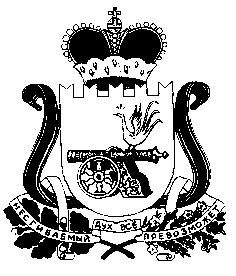 